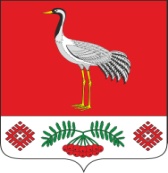 19.03.2021 г. №6РОССИЙСКАЯ ФЕДЕРАЦИЯИРКУТСКАЯ ОБЛАСТЬБАЯНДАЕВСКИЙ МУНИЦИПАЛЬНЫЙ РАЙОНМУНИЦИПАЛЬНОЕ ОБРАЗОВАНИЕ «ТУРГЕНЕВКА»АДМИНИСТРАЦИЯПОСТАНОВЛЕНИЕОБ ОРГАНИЗАЦИИ И ОСУЩЕСТВЛЕНИИ ПЕРВИЧНОГО ВОИНСКОГО УЧЕТА ГРАЖДАН НА ТЕРРИТОРИИ МО «ТУРГЕНЕВКА» В 2021 ГОДУВ соответствии с Конституцией Российской Федерации, Федеральными  Законами  1996г. № 61-ФЗ   « Об обороне», 1997г.№31 ФЗ «О мобилизационной подготовке и мобилизации в Российской Федерации», .№53-ФЗ «О воинской обязанности и военной службе», №131-ФЗ «Об общих принципах организации местного самоуправления в Российской Федерации», постановлением Правительства от 27 ноября . №719 «Об утверждении Положения о воинском учете», статьей 6  Устава поселения, ПОСТАНОВЛЯЮ:Обязанности по осуществлению первичного воинского учёта граждан возложить на специалиста администрации  МО «Тургеневка» Давыдову Олесю Владимировну  с 19.03. 2021 года.При осуществлении первичного воинского учета специалисту  администрации МО «Тургеневка»  Давыдова О.В.  исполнять обязанности в соответствии с Федеральным законом «О воинской обязанности и военной службе».Утвердить должностные инструкции военно-учетного работника, приложение 1.В случае отсутствия специалиста инспектора военно-учетного стола по уважительным причинам (отпуска, временная нетрудоспособность, командировка) её замещает специалист по имуществу МО «Тургеневка».  Контроль над исполнением настоящего постановления оставляю за собой.Глава МО «Тургеневка»В.В. Синкевич 		СОГЛАСОВАНО:							Военный комиссар Эхирит–Булагатского	     Баяндаевского, Боханского и Осинского	             районов Иркутской области 			_____________________Ю.М. Клименко	     «___» ___________ 20___ г. 		                               Приложение 1к постановлению от  19.03.2021 г. №6ДОЛЖНОСТНЫЕ ИНСТРУКЦИИСПЕЦИАЛИСТА ВУС АДМИНИСТРАЦИИ МО «ТУРГЕНЕВКА»Осуществляет первичный воинский учет граждан, пребывающих в запасе, и граждан, подлежащих призыву на военную службу, проживающих или пребывающих (на срок 3 месяцев) на территории с. Тургеневка.Ведет документы первичного учета на военнообязанных и призывников установленной формы и обеспечивает их сохранность.Выявляет совместно с органами внутренних дел граждан, проживающих или пребывающих (на срок более 3 месяцев) на территории с. Тургеневка и подлежащих постановке на воинский учет, или призывников, не прошедших приписку призывного участка, путем подводного обхода. Ведет учет организаций, находящихся на территории с. Тургеневка, и контролирует ведение в них воинского учета.Ведет и хранит документы первичного воинского учета в машинописном и электронном виде в порядке и по формам, которые определяются Министерством обороны Российской Федерации.Составляет годовой план работы по воинскому учету и установленные  сроки отчитывается перед ВК Эхирит-Булагатского, Баяндаевского, Боханского и Осинского района Иркутской области.Сверяет не реже одного раза в год документы первичного воинского учета с документами воинского учета ВК Эхирит-Булагатского, Баяндаевского, Боханского и Осинского района Иркутской области и организаций, находящихся на территории с. Тургеневка, а также с карточками регистрации.  Своевременно вносит изменения в сведения, содержащиеся в документах первичного воинского учета, и в 2-недельный срок сообщает о внесенных изменениях в ВК Эхирит-Булагатского, Баяндаевского, Боханского и Осинского района Иркутской области по форме,  определенной МО РФ.Разъясняет должностным лицам организаций, находящихся на территории с. Тургеневка, их обязанности по воинскому учету, мобилизационной подготовке и мобилизации, установленные законодательством Российской Федерации и положения о воинском учете (в ред. Постановления Правительства от 27.11.2006 № 719),  осуществляет контроль их исполнения, а также информирует об ответственности за неисполнение указанных обязанностей.Предоставляет в ВК  Эхирит-Булагатского, Баяндаевского, Боханского и Осинского района Иркутской области сведения о случаях неисполнения должностными лицами организаций, находящихся на территории с. Тургеневка, и гражданами обязанностей по воинскому учету, мобилизационной подготовке и мобилизации.Проверяет наличие и подлинность военных билетов или других удостоверений граждан, подлежащих призыву на военную службу, а также подлинность записей в них, наличие мобилизационных предписаний, отметок в документах в документах воинского учета о снятии граждан с воинского учета по прежнему месту жительства, отметок в  паспортах граждан РФ об их отношении к  воинской обязанности, жетонов с личным номером ВС РФ (для военнообязанных запаса при наличии в военных билетах отметок об их вручении).Заполняет карточки первичного учета на офицеров запаса, в 2 экземплярах учетные карточки на прапорщиков, мичманов, старшин, сержантов, солдат и матросов запаса, а также алфавитные карточки и учетные карты призывников. Заполнение указанных документов производить в соответствии с записями в военных билетах и удостоверениях призывников. При том уточняет сведения о семейном положении, образовании, месте работы, должности, месте жительства или месте временного пребывания граждан и другие необходимые сведения, содержащиеся в документах граждан, принимаемых на воинский учет.Представляет военные билеты, алфавитные и учетные ГПЗ, удостоверения граждан, подлежащих призыву на венную службу, учетные карты, а также паспорт граждан РФ с отсутствующими в них отметками об отношении граждан к воинской обязанности еженедельно в ВК  Эхирит-Булагатского, Баяндаевского, Боханского и Осинского района Иркутской области для оформления постановки на воинский учет.Ежегодно предоставляет в ВК Эхирит-Булагатского, Баяндаевского, Боханского и Осинского района Иркутской области  до 1 ноября списки юношей 15- и 16-летнего возраста, а до 1 октября списки юношей, подлежащих первичной постановке на воинский учет в следующем году.Оповещает призывников и военнообязанных ГПЗ о необходимости личной явки в ВК  Эхирит-Булагатского, Баяндаевского, Боханского и Осинского района Иркутской области. Информирует ВК  Эхирит-Булагатского, Баяндаевского, Боханского и Осинского района Иркутской области об обнаруженных в документах воинского учета и мобилизационных предписаниях граждан исправленных, неточностях, подделках и неполном количестве листов.В случае невозможности оформления постановки граждан на воинский учет на основании представленных ими документов воинского учета направляет граждан в ВК Эхирит-Булагатского, Баяндаевского, Боханского и Осинского района Иркутской области.Делает отметки о постановке граждан на воинский учет в карточках регистрации или домовых книг.Оповещает офицеров запаса и призывников о необходимости личной явки в ВК Эхирит-Булагатского, Баяндаевского, Боханского и Осинского района Иркутской области для снятия с воинского учета. У военнообязанных, убывающих за пределы с. Тургеневка, решением ВК  Эхирит-Булагатского, Баяндаевского, Боханского и Осинского района Иркутской области могут изымать мобилизационные предписания, о чем делается соответствующая отметка в военном билете.Производит в документах первичного учета соответствующие отметки о снятии с воинского учета.Составляет и предоставляет в ВК  Эхирит-Булагатского, Баяндаевского, Боханского и Осинского района Иркутской области в 2-недельный  срок списки граждан, убывающих на новое место жительства за пределы с. Тургеневка без снятия с воинского учета. Хранит документы воинского учета граждан, снятых с воинского учета, до очередной сверки с учетными данными ВК  Эхирит-Булагатского, Баяндаевского, Боханского и Осинского района Иркутской области, после чего уничтожает их в установленном порядке.Ежегодно в срок до 1 ноября предоставляет в ВК Эхирит-Булагатского, Баяндаевского, Боханского и Осинского района Иркутской области  типовой отчет о результатах осуществления первичного воинского учета в предшествующем году.Оформляет справки о семейном положении призывников.Проводит агитационную работу с гражданами, пребывающими в запасе, по вопросу отбора граждан на военную службу по контракту.Принимает участие в массовых мероприятиях (проведение праздников «День призывника», «День Победы» и др.).Выполняет иные поручения главы поселка.Ведет учета ветеранов ВОВ и локальных войн.		СОГЛАСОВАНО:						УТВЕРЖДАЮ:				Военный комиссар Эхирит–Булагатского		Глава администрацииБаяндаевского,Боханского и Осинского	                    МО «Тургеневка        районов Иркутской области 				_____________________Ю.М. Клименко	            _____________ Синкевич В.В.«___» ___________ 20___ г. 			«___»_____________20____г.	                                               Ознакомлен:«___» _______ 2021г. __________________	     ______________________________		